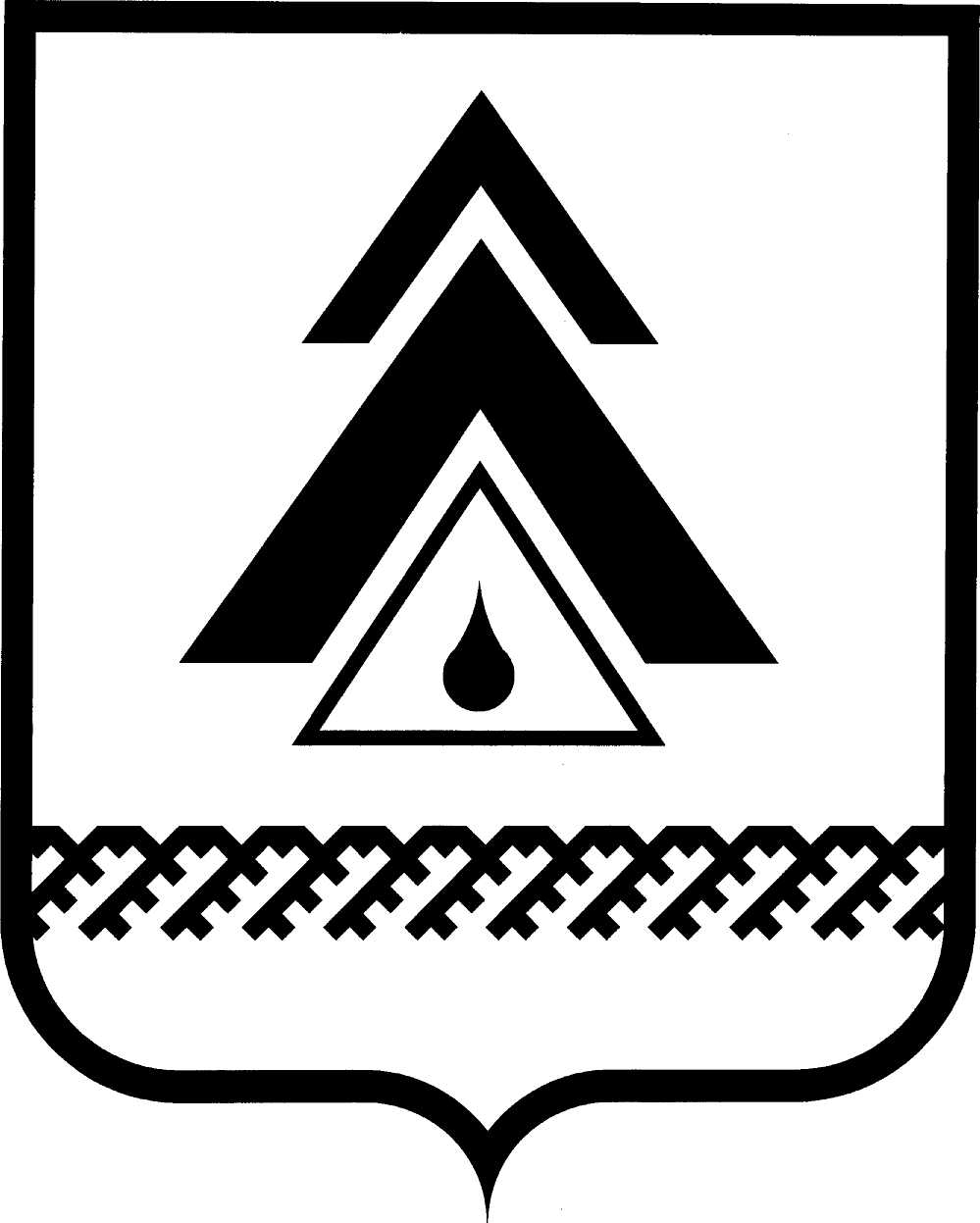 администрация Нижневартовского районаХанты-Мансийского автономного округа – ЮгрыПОСТАНОВЛЕНИЕО внесении изменений в постановление администрации района от 24.11.2011 № 2107 «Об утверждении муниципальной целевой программы «Обеспечение граждан жилыми помещениями на 2012−2013 годы и на период до 2015 года»В соответствии с решением Думы района от 09.10.2012 № 251 «О внесении изменений и дополнений в решение Думы района от 28.11.2011 № 135              «О бюджете района на 2012 год и плановый период 2013 и 2014 годов», руководствуясь постановлением администрации района от 21.06.2011 № 1002                «О муниципальных целевых программах района» с целью уточнения программных мероприятий муниципальной целевой программы:1. Внести изменения в постановление администрации района                         от 24.11.2011 № 2107 «Об утверждении муниципальной целевой программы «Обеспечение граждан жилыми помещениями на 2012−2013 годы и на период до 2015 года»: 1.1. Пункты 2–4 постановления изложить в новой редакции:«2. Финансирование мероприятий целевой программы осуществлять              за счет средств бюджета района и бюджета автономного округа.3. Определить общий объем финансирования целевой программы за счет средств автономного округа, района на 2012−2015 годы в размере 837 993,07 тыс. руб., в том числе:в 2012 году – 789 421,07 тыс. руб. (бюджет автономного округа – 686 570,69 тыс. руб., бюджет района – 102 850,38 тыс. руб.);в 2013 году – 18 600,00 тыс. руб. (бюджет района – 18 600,00 тыс. руб.);в 2014 году – 14 986,00 тыс. руб. (бюджет района – 14 986,00 тыс. руб.);в 2015 году – 14 986,00 тыс. руб. (бюджет района – 14 986,00 тыс. руб.).Источником финансирования целевой программы являются бюджет автономного округа, бюджет района.В финансировании мероприятий целевой программы возможно участие бюджетов других уровней и внебюджетных источников.Объемы финансирования целевой программы могут подлежать корректировке в течение финансового года, исходя из возможностей бюджета автономного округа, бюджета района.4. Департаменту финансов администрации района (А.И. Кидяева) включить целевую программу в перечень целевых программ района на 2012−2014 годы, подлежащих финансированию, для утверждения предельных объемов ассигнований в бюджете района:за счет средств бюджета автономного округа:в 2012 году – 686 570,69 тыс. руб.;за счет средств бюджета района:в 2012 году – 102 850,38 тыс. руб.;в 2013 году – 18 600, 00 тыс. руб.;в 2014 году – 14 986, 00 тыс. руб.;в 2015 году – 14 986,00 тыс. руб.».1.2. В приложении к постановлению:1.2.1. Абзац 1 раздела «Объемы и источники финансирования целевой программы» Паспорта целевой программы изложить в новой редакции: «общий объем финансирования целевой программы за счет средств автономного округа, района на 2012−2015 годы в размере 837 993,07 тыс. руб.,                в том числе:в 2012 году – 789 421,07 тыс. руб. (бюджет автономного округа – 686 570,69 тыс. руб., бюджет района – 102 850,38 тыс. руб.);в 2013 году – 18 600,00 тыс. руб. (бюджет района – 18 600,00 тыс. руб.);в 2014 году – 14 986,00 тыс. руб. (бюджет района – 14 986,00 тыс. руб.);в 2015 году – 14 986,00 тыс. руб. (бюджет района – 14 986,00 тыс. руб.)».1.2.2. Раздел «Ожидаемые конечные результаты реализации целевой программы (показатели эффективности) Паспорта целевой программы изложить          в новой редакции:«обеспечение благоустроенным жильем населения района – 326 семей/981 граждан;переселение граждан из непригодного для проживания жилищного фонда – переселить из 79 домов/из 305 жилых помещений;сокращение количества семей, состоящих в списках, нуждающихся в получении жилья по договорам социального найма, до 1173 семей;предоставление жилых помещений, соответствующих санитарно-техническим нормам, гражданам, проживающим в непригодных для проживания жилых помещениях, – не менее 176 семьям/529 гражданам;формирование специализированного муниципального жилищного фонда (вид – служебное, маневренное, общежитие) в объеме не менее 10 процентов  от количества приобретенного жилья.».1.2.3. Абзацы 2–4 пункта 2.3. раздела II. «Основные цели и задачи целевой программы, целевые показатели, показатели эффективности» Паспорта целевой программы изложить в новой редакции:«обеспечение жильем населения района – 326 семей/981 гражданин;уменьшение количества непригодного жилищного фонда – снести 79 домов/305 жилых помещений;сокращение количества семей, состоящих в списках, нуждающихся в получении жилья по договорам социального найма, до 1173 семей;предоставление жилых помещений, соответствующих санитарно-техническим нормам, гражданам, проживающим в непригодных для проживания жилых помещениях, − не менее 176 семьям/529 гражданам;». 1.2.4. Абзац 3 пункта 4.1. раздела IV. «Обоснование ресурсного обеспечения целевой программы» изложить в новой редакции: «общий объем финансирования целевой программы за счет средств автономного округа, района на 2012−2015 годы − в размере 837 993,07 тыс. руб.,          в том числе:в 2012 году – 789 421,07 тыс. руб. (бюджет автономного округа – 686 570,69 тыс. руб., бюджет района – 102 850,38 тыс. руб.);в 2013 году – 18 600,00 тыс. руб. (бюджет района – 18 600,00 тыс. руб.);в 2014 году – 14 986,00 тыс. руб. (бюджет района – 14 986,00 тыс. руб.);в 2015 году – 14 986,00 тыс. руб. (бюджет района – 14 986,00 тыс. руб.);».2. Приложения 1, 2 к муниципальной целевой программе «Обеспечение граждан жилыми помещениями на 2012−2013 годы и на период до 2015 года» изложить в новой редакции согласно приложениям 1, 2. 3. Комитету экономики администрации района (А.Ю. Бурылов) внести изменения в реестр муниципальных целевых программ Нижневартовского района.4. Пресс-службе администрации района (А.Н. Королёва) опубликовать постановление в районной газете «Новости Приобья».5. Отделу по информатизации и сетевым ресурсам администрации района (Д.С. Мороз) разместить постановление на официальном веб-сайте администрации района.6. Контроль за выполнением постановления возложить на заместителя главы администрации района по общественной безопасности, муниципальному имуществу и природопользованию А.С. Ковалева.Глава администрации района                                                            Б.А. СаломатинПриложение 1 к постановлению администрации районаот 20.11.2012 № 2206«Приложение 1 к муниципальной целевой программе «Обеспечение граждан жилыми помещениями на 2012−2013 годы и на период до 2015 года»Перечень основных программных мероприятий муниципальной целевой программы района«Обеспечение граждан жилыми помещениями на 2012 - 2013 годы и на период до 2015 года»                .».Приложение 2 к постановлению администрации районаот 20.11.2012 № 2206 «Приложение 2 к муниципальной целевой программе «Обеспечение граждан жилыми помещениями на 2012−2013 годы и на период до 2015 года»Целевые показатели муниципальной целевой программы«Обеспечение граждан жилыми помещениями на 2012−2013 годы и на период до 2015 года»                 .».от 20.11.2012г. Нижневартовск№ 2206          № п/пМероприятия программыИсполнители (соисполнители)Срок выполненияФинансовые затраты на реализацию (тыс. руб.)Финансовые затраты на реализацию (тыс. руб.)Финансовые затраты на реализацию (тыс. руб.)Финансовые затраты на реализацию (тыс. руб.)Финансовые затраты на реализацию (тыс. руб.)Источникифинансирования№ п/пМероприятия программыИсполнители (соисполнители)Срок выполнениявсегов том числев том числев том числев том числеИсточникифинансирования№ п/пМероприятия программыИсполнители (соисполнители)Срок выполнениявсего2012 год2013 год2014 год2015 годИсточникифинансирования12345678910Цель 1. Обеспечение граждан жилыми помещениями при переселении из жилых домов, признанных непригодными для проживанияЦель 1. Обеспечение граждан жилыми помещениями при переселении из жилых домов, признанных непригодными для проживанияЦель 1. Обеспечение граждан жилыми помещениями при переселении из жилых домов, признанных непригодными для проживанияЦель 1. Обеспечение граждан жилыми помещениями при переселении из жилых домов, признанных непригодными для проживанияЦель 1. Обеспечение граждан жилыми помещениями при переселении из жилых домов, признанных непригодными для проживанияЦель 1. Обеспечение граждан жилыми помещениями при переселении из жилых домов, признанных непригодными для проживанияЦель 1. Обеспечение граждан жилыми помещениями при переселении из жилых домов, признанных непригодными для проживанияЦель 1. Обеспечение граждан жилыми помещениями при переселении из жилых домов, признанных непригодными для проживанияЦель 1. Обеспечение граждан жилыми помещениями при переселении из жилых домов, признанных непригодными для проживанияЦель 1. Обеспечение граждан жилыми помещениями при переселении из жилых домов, признанных непригодными для проживанияЗадача 1. Сокращение числа граждан, проживающих в непригодном для проживания жилищном фондеЗадача 1. Сокращение числа граждан, проживающих в непригодном для проживания жилищном фондеЗадача 1. Сокращение числа граждан, проживающих в непригодном для проживания жилищном фондеЗадача 1. Сокращение числа граждан, проживающих в непригодном для проживания жилищном фондеЗадача 1. Сокращение числа граждан, проживающих в непригодном для проживания жилищном фондеЗадача 1. Сокращение числа граждан, проживающих в непригодном для проживания жилищном фондеЗадача 1. Сокращение числа граждан, проживающих в непригодном для проживания жилищном фондеЗадача 1. Сокращение числа граждан, проживающих в непригодном для проживания жилищном фондеЗадача 1. Сокращение числа граждан, проживающих в непригодном для проживания жилищном фондеЗадача 1. Сокращение числа граждан, проживающих в непригодном для проживания жилищном фонде1.1.Предоставление жилых помещений гражданам, переселяемым из непригодного для проживания жилищного фондаУправление, Администрации поселений2012−2015369 561,34338 603,1813 020,008 969,088 969,08всего по мероприятию, в том числе:1.1.Предоставление жилых помещений гражданам, переселяемым из непригодного для проживания жилищного фондаУправление, Администрации поселений2012−2015302 671,88302 671,880,000,000,00бюджет округа1.1.Предоставление жилых помещений гражданам, переселяемым из непригодного для проживания жилищного фондаУправление, Администрации поселений2012−201566 889,4535 931,2913 020,008 969,088 969,08бюджет районаИтого по задаче 1369 561,34338 603,1813 020,008 969,088 969,08всего по мероприятию, в том числе:Итого по задаче 1302 671,88302 671,880,000,000,00бюджет округаИтого по задаче 166 889,4535 931,2913 020,008 969,088 969,08бюджет районаИтого по цели 1369 561,34338 603,1813 020,008 969,088 969,08Цель 2. Обеспечение жилыми помещениями граждан, состоящих в списках нуждающихся в жилых помещениях, предоставляемых по договорам социального наймаЦель 2. Обеспечение жилыми помещениями граждан, состоящих в списках нуждающихся в жилых помещениях, предоставляемых по договорам социального наймаЦель 2. Обеспечение жилыми помещениями граждан, состоящих в списках нуждающихся в жилых помещениях, предоставляемых по договорам социального наймаЦель 2. Обеспечение жилыми помещениями граждан, состоящих в списках нуждающихся в жилых помещениях, предоставляемых по договорам социального наймаЦель 2. Обеспечение жилыми помещениями граждан, состоящих в списках нуждающихся в жилых помещениях, предоставляемых по договорам социального наймаЦель 2. Обеспечение жилыми помещениями граждан, состоящих в списках нуждающихся в жилых помещениях, предоставляемых по договорам социального наймаЦель 2. Обеспечение жилыми помещениями граждан, состоящих в списках нуждающихся в жилых помещениях, предоставляемых по договорам социального наймаЦель 2. Обеспечение жилыми помещениями граждан, состоящих в списках нуждающихся в жилых помещениях, предоставляемых по договорам социального наймаЦель 2. Обеспечение жилыми помещениями граждан, состоящих в списках нуждающихся в жилых помещениях, предоставляемых по договорам социального наймаЦель 2. Обеспечение жилыми помещениями граждан, состоящих в списках нуждающихся в жилых помещениях, предоставляемых по договорам социального наймаЗадача 2. Уменьшение численности граждан, состоящих в списках нуждающихся в жилых помещениях, предоставляемых по договорам социального наймаЗадача 2. Уменьшение численности граждан, состоящих в списках нуждающихся в жилых помещениях, предоставляемых по договорам социального наймаЗадача 2. Уменьшение численности граждан, состоящих в списках нуждающихся в жилых помещениях, предоставляемых по договорам социального наймаЗадача 2. Уменьшение численности граждан, состоящих в списках нуждающихся в жилых помещениях, предоставляемых по договорам социального наймаЗадача 2. Уменьшение численности граждан, состоящих в списках нуждающихся в жилых помещениях, предоставляемых по договорам социального наймаЗадача 2. Уменьшение численности граждан, состоящих в списках нуждающихся в жилых помещениях, предоставляемых по договорам социального наймаЗадача 2. Уменьшение численности граждан, состоящих в списках нуждающихся в жилых помещениях, предоставляемых по договорам социального наймаЗадача 2. Уменьшение численности граждан, состоящих в списках нуждающихся в жилых помещениях, предоставляемых по договорам социального наймаЗадача 2. Уменьшение численности граждан, состоящих в списках нуждающихся в жилых помещениях, предоставляемых по договорам социального наймаЗадача 2. Уменьшение численности граждан, состоящих в списках нуждающихся в жилых помещениях, предоставляемых по договорам социального найма2.1.Предоставление жилых помещений гражданам, состоящим по месту жительства в списках на получение жилых помещений по договорам социального наймаУправление, Администрации поселений2012−2015407 197,20401 325,881 860,002 005,662 005,66всего по мероприятию, в том числе:2.1.Предоставление жилых помещений гражданам, состоящим по месту жительства в списках на получение жилых помещений по договорам социального наймаУправление, Администрации поселений2012−2015339 552,52339 552,520,000,000,00бюджет округа2.1.Предоставление жилых помещений гражданам, состоящим по месту жительства в списках на получение жилых помещений по договорам социального наймаУправление, Администрации поселений2012−201567 644,6861 773,361 860,002 005,662 005,66бюджет районаИтого по задаче 2407 197,20401 325,881 860,002 005,662 005,66всего по мероприятию, в том числе:Итого по задаче 2339 552,52339 552,520,000,000,00бюджет округаИтого по задаче 267 644,6861 773,361 860,002 005,662 005,66бюджет районаИтого по цели 2407 197,20401 325,881 860,002 005,662 005,66Цель 3. Обеспечение работников бюджетной сферы служебными жилыми помещениями, общежитиямиЦель 3. Обеспечение работников бюджетной сферы служебными жилыми помещениями, общежитиямиЦель 3. Обеспечение работников бюджетной сферы служебными жилыми помещениями, общежитиямиЦель 3. Обеспечение работников бюджетной сферы служебными жилыми помещениями, общежитиямиЦель 3. Обеспечение работников бюджетной сферы служебными жилыми помещениями, общежитиямиЦель 3. Обеспечение работников бюджетной сферы служебными жилыми помещениями, общежитиямиЦель 3. Обеспечение работников бюджетной сферы служебными жилыми помещениями, общежитиямиЦель 3. Обеспечение работников бюджетной сферы служебными жилыми помещениями, общежитиямиЦель 3. Обеспечение работников бюджетной сферы служебными жилыми помещениями, общежитиямиЦель 3. Обеспечение работников бюджетной сферы служебными жилыми помещениями, общежитиямиЗадача 3. Формирование муниципального служебного жилищного фондаЗадача 3. Формирование муниципального служебного жилищного фондаЗадача 3. Формирование муниципального служебного жилищного фондаЗадача 3. Формирование муниципального служебного жилищного фондаЗадача 3. Формирование муниципального служебного жилищного фондаЗадача 3. Формирование муниципального служебного жилищного фондаЗадача 3. Формирование муниципального служебного жилищного фондаЗадача 3. Формирование муниципального служебного жилищного фондаЗадача 3. Формирование муниципального служебного жилищного фондаЗадача 3. Формирование муниципального служебного жилищного фонда3.1.Предоставление служебных жилых помещений и общежитий работникам бюджетной сферыУправление2012−201548 372,7242 501,521 860,002 005,602 005,60всего по мероприятию, в том числе:3.1.Предоставление служебных жилых помещений и общежитий работникам бюджетной сферыУправление2012−201538 054,8438 054,840,000,000,00бюджет округа3.1.Предоставление служебных жилых помещений и общежитий работникам бюджетной сферыУправление2012−201510 317,884 446,681 860,002 005,602 005,60бюджет районаИтого по задаче 348 372,7242 501,521 860,002 005,602 005,60всего по мероприятию, в том числе:Итого по задаче 338 054,8438 054,840,000,000,00бюджет округаИтого по задаче 310 317,884 446,681 860,002 005,602 005,60бюджет районаИтого по цели 348 372,7242 501,521 860,002 005,602 005,60Цель 4. Обеспечение граждан жилыми помещениями маневренного жилищного фондаЦель 4. Обеспечение граждан жилыми помещениями маневренного жилищного фондаЦель 4. Обеспечение граждан жилыми помещениями маневренного жилищного фондаЦель 4. Обеспечение граждан жилыми помещениями маневренного жилищного фондаЦель 4. Обеспечение граждан жилыми помещениями маневренного жилищного фондаЦель 4. Обеспечение граждан жилыми помещениями маневренного жилищного фондаЦель 4. Обеспечение граждан жилыми помещениями маневренного жилищного фондаЦель 4. Обеспечение граждан жилыми помещениями маневренного жилищного фондаЦель 4. Обеспечение граждан жилыми помещениями маневренного жилищного фондаЦель 4. Обеспечение граждан жилыми помещениями маневренного жилищного фондаЗадача 4. Формирование муниципального маневренного жилищного фондаЗадача 4. Формирование муниципального маневренного жилищного фондаЗадача 4. Формирование муниципального маневренного жилищного фондаЗадача 4. Формирование муниципального маневренного жилищного фондаЗадача 4. Формирование муниципального маневренного жилищного фондаЗадача 4. Формирование муниципального маневренного жилищного фондаЗадача 4. Формирование муниципального маневренного жилищного фондаЗадача 4. Формирование муниципального маневренного жилищного фондаЗадача 4. Формирование муниципального маневренного жилищного фондаЗадача 4. Формирование муниципального маневренного жилищного фонда4.1.Предоставление гражданам жилых помещений маневренного фондаУправление, Администрации поселений2012−201512 861,826 990,501 860,002 005,662 005,66всего по мероприятию, в том числе:4.1.Предоставление гражданам жилых помещений маневренного фондаУправление, Администрации поселений2012−20156 291,456 291,450,000,000,00бюджет округа4.1.Предоставление гражданам жилых помещений маневренного фондаУправление, Администрации поселений2012−20156 570,37699,051 860,002 005,662 005,66бюджет районаИтого по задаче 412 861,826 990,501 860,002 005,662 005,66всего по мероприятию, в том числе:Итого по задаче 46 291,456 291,450,000,000,00бюджет округаИтого по задаче 46 570,37699,051 860,002 005,662 005,66бюджет районаИтого по цели 4 12 861,826 990,501 860,002 005,662 005,66Итого по целевой программе837 993,07789 421,0718 600,0014 986,0014 986,00всего по мероприятию, в том числе:Итого по целевой программе686 570,69686 570,690,000,000,00бюджет округаИтого по целевой программе151 422,38102 850,3818 600,0014 986,0014 986,00бюджет районаВ том числе по Управлению837 993,07789 421,0718 600,0014 986,0014 986,00всего по мероприятию, в том числе:В том числе по Управлению686 570,69686 570,690,000,000,00бюджет округаВ том числе по Управлению151 422,38102 850,3818 600,0014 986,0014 986,00бюджет района№ п/пНаименование показателей результатовБазовый показатель на начало реализации целевой программыЗначения показателя по годамЗначения показателя по годамЗначения показателя по годамЗначения показателя по годамЦелевое значение показателя на момент окончания действия целевой программы№ п/пНаименование показателей результатовБазовый показатель на начало реализации целевой программы2012201320142015Целевое значение показателя на момент окончания действия целевой программы12345678Показатели непосредственных результатовПоказатели непосредственных результатовПоказатели непосредственных результатовПоказатели непосредственных результатовПоказатели непосредственных результатовПоказатели непосредственных результатовПоказатели непосредственных результатов1.Обеспечение жилыми помещениями, соответствующими санитарно-техническим нормам, граждан, проживающих в непригодных для проживания жилых помещениях (семей)19671441761.человек)428821312125292.Обеспечение жилыми помещениями граждан, состоящих в списках нуждающихся в жилых помещениях, предоставляемых по договорам социального найма (семей/3325911962.человек)999177332913.Обеспечение работников бюджетной сферы служебными жилыми помещениями и общежитиями (семей/391311273.человек)9273933814.Обеспечение граждан жилыми помещениями маневренного жилищного фонда (семей/30511104.человек)90153321Показатели конечных результатовПоказатели конечных результатовПоказатели конечных результатовПоказатели конечных результатовПоказатели конечных результатовПоказатели конечных результатовПоказатели конечных результатовПоказатели конечных результатов1.Обеспечение благоустроенным жильем населения района (семей/27137148773261.человек)8141444421219812.Переселение граждан из непригодного для проживания жилищного фонда (домов/1116511792.жилых помещений)187207553053.Предоставление жилых помещений, соответствующих санитарно-техническим нормам, гражданам, проживающим в непригодных для проживания жилых помещениях (семей/19671441763.человек)428821312125294.Сокращение количества семей, состоящих в списках нуждающихся в получении жилья по договорам социального найма до (семей)1266123411751174117311735.Формирование специализированного муниципального жилищного фонда, (помещений/691822375.человек), в том числе:182754661115.служебные жилые помещения, общежития для работников бюджетной сферы (помещений/391311275.человек)9273933815.жилые помещения маневренного фонда (помещений/30511105.человек)90153330